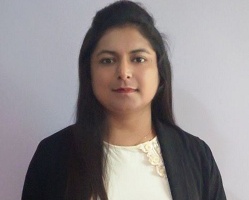 Charmi Mobile : Whatsapp +971504753686 / +919979971283Email:  charmi.376073@2freemail.com Profile: I am a highly stimulated and the professional individual with Six years & five months of experience in retail & E-commerce industries holding the strong interpersonal skills in managing and tracking stocks, providing customers service, problem solving and alternatives. WORK EXPERIENCEAlmaya Group Dubai (Borders) as shift supervisor / customer service representative from Jan 2015 to Jan 2017 (2 years)Job Profile & Responsibilities:Customer care and supportCoordinating with suppliers/Brand export destinations. Provide shipment information to customers. Coordinate within the company departments to facilitate shipments. Assist in tracking shipments and providing alternative information. Shipment clearance and arranging transportation. Manage quality by ensuring shipments arrived are not damage..Handle customer complaints if any Keeping a track of the daily sales and achievementBook Zone : Mumbai, India as Admin Executive & Asst BuyerFrom Jan 2013 to August 2014 (1 year , 7 months).Job Profile & Responsibilities:Ordering & procuring stock for store and corporateProcurement of the required products & arrange delivery schedule. Responsible for maintaining the records of office inventory. Distributing the stationary as per requirement and keeping the record. Checking the availability of stationary and other required things and ordering for them.Coordinating with the dealers, Suppliers and vendors.Maintaining the documents records.Assisting the admin manager in planning and executing the events and other activities in organization.Managing the house keeping and security guard staffs’ data and duties.Responsible for checking the cleanliness of office.Responsible for checking the office’s assets are in good condition. Responding the mails. Responsible for handling the petty cash and keeping the record of expenseFuturebazaar.com Mumbai, India, as a inbound call center agent  from Sep 2011 to Nov 2012   (1 year, 2 months)Job Profile & Responsibilities:Answer calls and respond to emails Handle customer inquiries both telephonically and by emailResearch required information using available resourcesManage and resolve customer complaintsProvide customers with product and service informationEnter new customer information into systemUpdate existing customer information Process orders, forms and applicationsIdentify and escalate priority issuesRoute calls to appropriate resourceFollow up customer calls where necessaryDocument all call information according to standard operating proceduresComplete call logs.Quality Inn Hotel Nasik, India as a Receptionist from Jan 2010 to Sep 2011 (1year , 8 months)Job Profile & Responsibilities:Welcome and greet guests with great courtesyManage room reservations using a computerized reservations systemAddress guests concerns and special requests in a professional and personable mannerEnsure that guests are settled comfortably in their rooms, makes necessary adjustments if neededHelp guests with their things including luggage and other valuablesGet transport for customers and reservations in local restaurantsAnswer telephone calls and transfers these to guest roomsTake and relay telephone messages for hotel guests and othersPrepare bills, handle and process checkouts, take paymentsMan the hotels business center and other units if necessaryCommunicate with housekeeping and maintenance staff to ensure that great quality service is provided to guestsDeal with complaints and problemsAnswer queries of guests about various information and services of the hotelEducational Qualification:Passed Bachelors in Business Administration from National Institute of Management Solutions.Passed Higher Secondary from Maharashtra University Second Class.Passed Secondary School from Maharashtra University Second Class.Fluent Languages:English, Hindi, Marathi, GujratiPersonal Information: Date of Birth		:	14-10-1989Marital Status		:	SingleNationality		:	IndianVisa Status		:	Long term Visit (valid Till 15th April 2017)Declaration:I hereby declare that the above statements are true to the best of my knowledge and belief. Reference will be furnished as required.SKILLS• Attention to detail• Negotiation• Handling Project• Goods transportation• Documentation• Solving Problems• Multitasking• Relationships development• Operational Support• Microsoft Office/Outlook• Team Work• Creative problem-solving